Тамара Ерошина1.Виктор (фотограф).
2. Сестра (реализация бумажных пакетов.
3. Ирина (производство тортов.31НравитсяПоказать список оценившихвчера в 21:42Ответить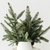 Elena Tikhova1. Валентина ( занимается продукцией Артлайф), 2. Племянница - шугаринг, 3. Диана - парикмахер27НравитсяПоказать список оценившихвчера в 21:42Ответить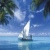 Анастасия Воронина1) косметология, 2. онлайн курсы для детей по школьным предметам, 3. небольшие парикмахерские/салоны красоты в спальных районах27НравитсяПоказать список оценившихвчера в 21:42Ответить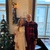 Анна Яковлева1. Сергей -ИП по продаже аксессуаров к телефонам
2. Люси -ИП по вязанию (курсы и изготовление шляп, сумок)
3. ООО - курсы для детей (различные от 2 до 5 лет)26НравитсяПоказать список оценившихвчера в 21:41Ответить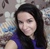 Кристина Чернова1. Наталья (директор учебного центра);
2. Яна (владелец фитнес центра);
3. Мария (парикмахер-владелец салона ).26НравитсяПоказать список оценившихвчера в 21:42Ответить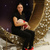 Настена Ханьжова1. Дарья (маникюр)
2. Юлия (парикмахер)
3. Наталья (фотограф)24НравитсяПоказать список оценившихвчера в 21:42Ответить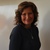 Татьяна Синицына1. Автошкола "За рулём"22НравитсяПоказать список оценившихвчера в 21:41Ответить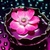 Ольга Никулина1.Степан (фотограф)
2. Ирина (сладкие букеты)
3. Михаил (фотограф)21НравитсяПоказать список оценившихвчера в 21:43Ответить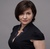 Ольга Афанасьевамастер маникюра
инжиниринговая компания
груминг мастер19НравитсяПоказать список оценившихвчера в 21:40Ответить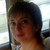 Оксана Сафонова1. Елена (делает торты)
2. Галина (делает массаж)
3. Анна (владелец бизнеса - ТАСКИ)20НравитсяПоказать список оценившихвчера в 21:45Ответить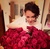 Мария Ерёмина1. Мастер по маникюру. 2. Мастер по лазерной эпиляции. 3. Фитнес-тренер20НравитсяПоказать список оценившихвчера в 21:41Ответить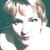 Татьяна Кабкова1.Александр . Представитель Московской компании в Саратове, ищет поставщиков пластика14НравитсяПоказать список оценившихвчера в 21:46ОтветитьТатьяна Кабкова2. Артем (бизнес по ремонту техники) 3. Любовь Ивановнв (магазин продуктов)9НравитсяПоказать список оценившихвчера в 21:47Ответить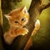 Анастасия Носкова1. Наташа- изделия ручной работы19НравитсяПоказать список оценившихвчера в 21:41Ответить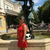 Маринка РинкаОльга (парикмахер, барбершоп)
Марина (мастер по маникюру)
Ирина (салон по отбеливанию зубов)19НравитсяПоказать список оценившихвчера в 21:45Ответить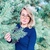 Ирина Сергеева-Макаркина1. Андрей (резка стекла и обработка стекла)19НравитсяПоказать список оценившихвчера в 21:42Ответить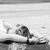 Татьяна Урлина1. Лена . украшения ручной работы 2. Оксана .домашние торты 3. Дима . разборка19НравитсяПоказать список оценившихвчера в 21:41Ответить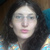 Оксана Коковина1.Тамила (Владелица магазина восточных сладостей)
2. Антон и Виталий (владельцы тира)
3.Мария (изготавливает кондитерские изделия)18НравитсяПоказать список оценившихвчера в 21:47Ответить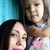 Элина Даушева1. Анжелика (мастер по наращиванию ресниц, парикмахер)
2. Ольга (фотограф)
3. Салават (Кухни, мебель на заказ)18НравитсяПоказать список оценившихвчера в 21:47Ответить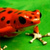 Елена Куксенкова1 Марина -подарки, 2 Катя-ногти, 3 Наташа-вязание18НравитсяПоказать список оценившихвчера в 21:46Ответить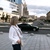 Светлана Семенова1. Михаил (продажа, ремонт, обслуживание кондиционеров)
2. Светлана (свадебный салон)
3. Анна (коуч-тренер)18НравитсяПоказать список оценившихвчера в 21:47Ответить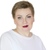 Влада Якубовская 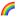 1, Гретта(Нижнее белье по индивидуальным меркам.)
2,. Ольга(Стилист парикмахер.)
3.Жанна(Бутик модной одежды.)17НравитсяПоказать список оценившихвчера в 21:34Ответить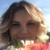 Юлия Карташова1. Нина. Торты, домашняя выпечка; 2. Кристина. Маникюр; 3. Жанна. Магазин одежды16НравитсяПоказать список оценившихвчера в 21:44Ответить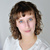 Мария Хмелева1. Владимир - Ремонт цифровой, бытовой техники и электро-бензоинструмента, 2. Елена - фотостудия, 3. Владимир химчистка диванов и ковров16НравитсяПоказать список оценившихвчера в 21:42Ответить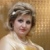 Наталия Яковлева1.Татьяна - косметолог. Анжелика-магазин цветов.3.Светлана -маникюрный салон16НравитсяПоказать список оценившихвчера в 21:42Ответить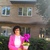 Оксана Сёмикова1. Аня (врач). 2. Наташа (парикмахер). 3. Наташа (заколки).16НравитсяПоказать список оценившихвчера в 21:43Ответить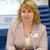 Мария Карпейкина1. Светлана (Косметолог) 2. Надежда (репетитор по русскому языку) 3. Геннадий (Автосервис)14НравитсяПоказать список оценившихвчера в 21:42Ответить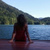 Нина КладиеваМарина (мыловарение)
Елена (фотограф)
Евгения (кондитерская)15НравитсяПоказать список оценившихвчера в 21:42Ответить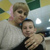 Надежда Петухова1)Татьяна Маникюр 2) Владелец ИП у которого работала 3) Заказ тортов14НравитсяПоказать список оценившихвчера в 21:43Ответить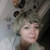 Ольга РахманинаПлемянник( автосервис)12НравитсяПоказать список оценившихвчера в 21:43Ответить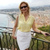 Ирина ЗахароваАлла-парикмахер8НравитсяПоказать список оценившихвчера в 21:43ОтветитьНаталия ЯковлеваЯ буду7НравитсяПоказать список оценившихвчера в 21:43Ответить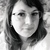 Анастасия Масловадетская одежда (пошив верхней детской одежды)
мастер маникюра - продажа материала для маникюра
фотограф12НравитсяПоказать список оценившихвчера в 21:43Ответить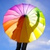 Аня Малуда1)Татьяна (фоторграф)2)Татьяна (продавец)3)Лиля (торты)11НравитсяПоказать список оценившихвчера в 21:43Ответить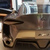 Мария Першина1. Андрей фотограф
2. Татьяна, мастер маникюра
3. Анастасия, владелец паблика по продаже детских вещей14НравитсяПоказать список оценившихвчера в 21:43Ответить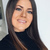 Агата Зайцева1. Настя (торты)
2. Люба (ногти)
3.Люда (кольца)12НравитсяПоказать список оценившихвчера в 21:43Ответить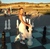 Ксюшка Иванова1, Ольга (массаж лица)
2. Светлана (оформление свадеб, декоратор)
3. Екатерин (торты)14НравитсяПоказать список оценившихвчера в 21:43Ответить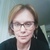 Валентина Аланд1. Подруга Мария - маникюрный салон Спб10НравитсяПоказать список оценившихвчера в 21:43ОтветитьВалентина Аланд2. Бизнес мужа напыление ППУ. 3 Мой интернет магазин - вязания.3НравитсяПоказать список оценившихвчера в 21:45Ответить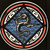 Любовь Курзе1. подруга (Ментальная математика)8НравитсяПоказать список оценившихвчера в 21:43Ответить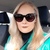 Татьяна Заиконникова1. Марина (маникюрист) 2. Галина (массажист) 3. Дарья (реснички)12НравитсяПоказать список оценившихвчера в 21:43Ответить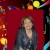 Татьяна КоптеловаПедагог по вокалу (Татьяна), мастер цветовод(Ирина), учитель танцев (Ирина), менеджер по геткурсу (Евгения)15НравитсяПоказать список оценившихвчера в 21:43Ответить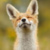 Светлана Туманова1. Игорь Владелец языковой школы 2. Владислав психолог и трене 3. Алена (торты на заказ)11НравитсяПоказать список оценившихвчера в 21:43Ответить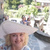 Мария Буйских1. Дарья (владелец кондитерского производства)
2. Брат (продажа живых цветов)
3. Станислав (страховой агент)14НравитсяПоказать список оценившихвчера в 21:44Ответить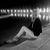 Екатерина Семенова1. Кристина (маникюрный салон)9НравитсяПоказать список оценившихвчера в 21:44Ответить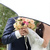 Александра Борисонова1. Сусанна (косметолог)10НравитсяПоказать список оценившихвчера в 21:44Ответить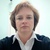 Алла ТаранковаЯна -мастер маникюра, Анна - выпечка тортов, Наташа -канзаши11НравитсяПоказать список оценившихвчера в 21:44ОтветитьИрина ЗахароваСаша-пекарня, Алла-парикмахер, Рита-Суши11НравитсяПоказать список оценившихвчера в 21:44Ответить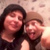 Инна Страха1. Наталья (домашняя кухня)12НравитсяПоказать список оценившихвчера в 21:44Ответить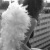 Виктория Лучанинова 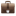 1 своя работа, 2 Настя, цветы, 3 знакомые (работа)14НравитсяПоказать список оценившихвчера в 21:44Ответить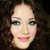 Елена Сержантова1) Ольга ( мастер ногтевого сервиса)
2) Галина (мастер мыловарения)
3) Елена (мастер по изготовлению игрушек)15НравитсяПоказать список оценившихвчера в 21:44Ответить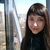 Анастасия Шибаева1. Олеся (фитнес-тренер) 2. ИП (магазины одежды) 3. Виктория (мастер депиляции)11НравитсяПоказать список оценившихвчера в 21:44Ответить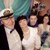 Елена Божко1. "Стиль постель" пошив постельного белья.11НравитсяПоказать список оценившихвчера в 21:45Ответить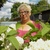 Наталья Титлянова 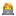 1. Сестра ( шампиньоны) 2. марина (маникюр). 3. Виктор (мебельный магазин)11НравитсяПоказать список оценившихвчера в 21:45ОтветитьАлександра Борисонова2. Ирина (психолог)
3. Оксана (делает торты)12НравитсяПоказать список оценившихвчера в 21:45ОтветитьКомментарий удалён пользователем или руководителем страницывчера в 21:45Ответить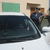 Наталья Богданова1.Ляйсан (миникюр)
2.Татьяна (парикмахер)
3.Азат ( установка отопления )2НравитсяПоказать список оценившихвчера в 21:49Ответить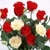 Светлана Хватова1. Лена (ИП)13НравитсяПоказать список оценившихвчера в 21:45Ответить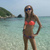 Анна Сулименко1. Наталья (владелица кафе) 2. Галина (парикмахер) 3. Дарья (мастер маникюра)11НравитсяПоказать список оценившихвчера в 21:45Ответить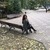 Оксана Кудинова1. Елена (фермерская продукция 2.Михаил (продукты питания) 3.Юлия(маникюр)12НравитсяПоказать список оценившихвчера в 21:45Ответить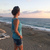 Катя Лапшина1. Кира (производство пельменей, доставка сладостей из Армении). 2. Анна (владелица пиццерии). 3. Елена (парикмахер)14НравитсяПоказать список оценившихвчера в 21:45Ответить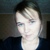 Любовь КорнееваЮлия ( Совм.покупки), Юлианна ( торты), Ашот ( стоматолог)11НравитсяПоказать список оценившихвчера в 21:45Ответить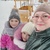 Инна Мильская1.Лидия ( кондитер) 2. Надежда (изготовление свечей) 3 Наталья (мастер маникюра).11НравитсяПоказать список оценившихвчера в 21:45Ответить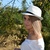 Ирина Зайкина 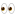 1.Ирина (сайт детской одежды) 2.Дмитрий(начинающий фотограф) 3.Елена (мой парикмахер)11НравитсяПоказать список оценившихвчера в 21:45Ответить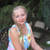 Елена Рожнова1.Елена (косметолог). 2.Ольга (парикмахер). 3.Людмила (репетитор).4. Алексей (ремонт автомобилей)11НравитсяПоказать список оценившихвчера в 21:45Ответить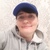 Надежда Мельникова1Мария(вязание),2 Сергей ( роспись по дереву),3 Дарья( репетитор)11НравитсяПоказать список оценившихвчера в 21:45Ответить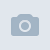 Нина Федосеева1. Марина (косметолог);
2. Виктор (своя автошкола);
3. Ольга (кондитер).12НравитсяПоказать список оценившихвчера в 21:45ОтветитьИнна Страха1 Наталья (домашняя кухня, кухня на заказ)2.Алла (парикмахер) 3. Света (флорист)11НравитсяПоказать список оценившихвчера в 21:45Ответить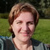 Наталия Громова1. Татьяна (мастер маникюра) 2. Марина (магазин вязаных вещей) 3. Ростислав (кукольные домики)12НравитсяПоказать список оценившихвчера в 21:45Ответить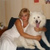 Наталья АлексееваЕлена (мастер маникюра), Наталья (подарки ручной работы), Людмила (сувенирная лавка)13НравитсяПоказать список оценившихвчера в 21:46ОтветитьОльга Рахманина1.подруга (солярий), 2. Оксана (косметолог) 3. племянник(автосервис)12НравитсяПоказать список оценившихвчера в 21:46Ответить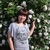 Анна Бондарева1. Марина (парикмахер) 2. Лена (лэшмейкер), Татьяна (делает красивые светильники цветы)12НравитсяПоказать список оценившихвчера в 21:46Ответить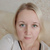 Вера Запольских1. Настя (начинающий кондитер) 2. Людмила (занятия йогой) 3. Вероника (парикмахер)10НравитсяПоказать список оценившихвчера в 21:46Ответить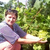 Любовь Чиоарик 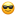 Наташа( маникюр) , Наташа(парикмахер) Света (ресницы)11НравитсяПоказать список оценившихвчера в 21:46Ответить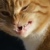 Елена Интерляева1. Лиза (Визажист, карты Таро) 2. Манзура (Маникюр, коррекция бровей, перманентный макияж) 3. Наталья (парикмахер)12НравитсяПоказать список оценившихвчера в 21:46Ответить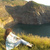 Ирина Акбашева1.Ольга (парикмахер). 2. сестра (наращивание ресниц) 3. Виктория (наращивание волос)12НравитсяПоказать список оценившихвчера в 21:46Ответить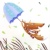 Елена Шинкаревич1. Наталья - мастер маникюра
2. Вячеслав - юридические услуги
3. Юлия - магазин детских вещей12НравитсяПоказать список оценившихвчера в 21:46Ответить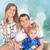 Эльвира Мальцева1. Ольга (психолог)
2. Мария (наращивание волос)
3. Алина (студия красоты)12НравитсяПоказать список оценившихвчера в 21:46Ответить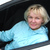 Елена Ефремова1.Галина- курсы английского языка; 2. Наталья- фитнес-тренер; 3.Елена- массаж.9НравитсяПоказать список оценившихвчера в 21:46Ответить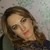 Елена Казначеева1.Александр -фотограф; 2.Елена- торты на заказ; 3.Екатерина- мастер маникюра11НравитсяПоказать список оценившихвчера в 21:46Ответить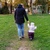 Ксения Бодрова1.Елена - бровист
2.Максим - эксковатора
3.Надежда-ип10НравитсяПоказать список оценившихвчера в 21:46Ответить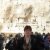 Анна Veter1. Евгения. Мастер классы по изготовлению тортов
2. Наталья. Студия праздника.
3. Инна. Начинающий фотограф10НравитсяПоказать список оценившихвчера в 21:46Ответить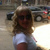 Елена Шеромова1.Мария Михайловна (астролог);
2. Ольга сестра (печет тортики);
3. Юля тренер (телесные практики).10НравитсяПоказать список оценившихвчера в 21:46Ответить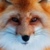 Нюся Иванова1. Елена (дизайнерские аксессуары из кожи) 2.Друг (открывает суши-бар) 3. Валерий (владелец небольшого ТЦ)12НравитсяПоказать список оценившихвчера в 21:47Ответить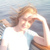 Ольга Бывальцева1 Игорь - вентиляционные системы 2 Женя - хип-хоп 3 Света - одежда9НравитсяПоказать список оценившихвчера в 21:47Ответить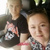 Светлана Маслак1.Регина (Клининг) 2. Айгуль (Парикхмахер) 3. Маша( Мастер маникюра )10НравитсяПоказать список оценившихвчера в 21:47Ответить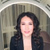 Жанна Белишко1. Владимир - парикмахер-стилист 2. Игорь - производство тортов 3. Лилия - ведущая праздников12НравитсяПоказать список оценившихвчера в 21:47Ответить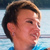 Елена Полякова1.Наталья (парикмахер) 2. Сергей (мастер по ремонту авто) 3. Светлана (изготавливает светильники из фоамирана)11НравитсяПоказать список оценившихвчера в 21:47Ответить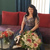 Ирина Смирнова1.Олеся (делает куклы), 2. Вита ( Делает ресницы), 3. Венера ( продает обувь)9НравитсяПоказать список оценившихвчера в 21:47ОтветитьСветлана Хватова1. Лена (ИП) 2. Наталья (парикмахер) 3. Валентина (продавец)11НравитсяПоказать список оценившихвчера в 21:47ОтветитьИрина Сергеева-Макаркина1. Андрей (резка и обработка стекла любой сложности)
2. Роман (строительство нового объекта и ремонт текущий, капитальный)
3. Анна (визажист создание твоего образа)13НравитсяПоказать список оценившихвчера в 21:47Ответить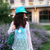 Анастасия Сорокина1 Подруга (живописец).
2 Елена (психолог)
3 Анастасия (нейрографика)12НравитсяПоказать список оценившихвчера в 21:47Ответить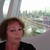 Светлана Вигнан1.ЛАРИСА(КУКЛЫ). 2. ЛАРИСА (ВЫШИВКИ). 3.НАТАЛЬЯ(ТОРТЫ).11НравитсяПоказать список оценившихвчера в 21:47Ответить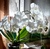 Татьяна МитрофановаЮлия (парикмахер), Яна (татуаж, рисунок), Галина (мастер маникюра)11НравитсяПоказать список оценившихвчера в 21:47Ответить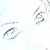 Ольга Солякова1.Наталья (парикмахер-стилист) 2. Артём (фотограф) 3. Алина (наборы из живых цветов) 4.Марина (маникюр-педикюр)11НравитсяПоказать список оценившихвчера в 21:47Ответить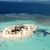 Анастасия Аришина1. Владимир (производство матрасов) 2.Мария (производство тортов) 3. Алексей(фотограф)12НравитсяПоказать список оценившихвчера в 21:48Ответить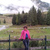 Ольга Ахтимирова1. Галина (парикмахер); 2. Татьяна (курсы английского языка); 3. Татьяна (нумерология)11НравитсяПоказать список оценившихвчера в 21:48Ответить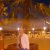 Ирина Киселёва1.Наталья-курсы английкого языка.2.Карина- наращивание ресниц. 3.Олеся - маникюр13НравитсяПоказать список оценившихвчера в 21:48Ответить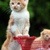 Людмила ИвановаАнна косметолог, Ирина торты на заказ, Ольга продавец лекарств.11НравитсяПоказать список оценившихвчера в 21:48Ответить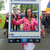 Наталья Аверьянова1.Света (парикмахер). 2. Ольга (натуральная косметика). 3. Анна (фотограф)10НравитсяПоказать список оценившихвчера в 21:48Ответить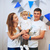 Катерина Гелевер1. Яна (натуральная косметика + визажист) 2. Мария (продажа сухофруктов собственного производств) 3. Группа автозапчасти (скрыт владелец, но я знаю), больше воронок на сайт, имеется 5 офисов продаж подписчиков 212.10НравитсяПоказать список оценившихвчера в 21:48Ответить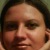 Аня Лазарева1.Андрей(стоматология) 2.Марина(парикмахер) 3.Иван(тату мастер)12НравитсяПоказать список оценившихвчера в 21:48Ответить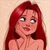 Татьяна Корбут1. "Студия хочу играть" (организация детских праздников) 2. "Квест-Ловушка" (квесты) 3 . " ЮнМедия" (детская студия кино и творчества)10НравитсяПоказать список оценившихвчера в 21:48Ответить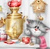 Елена Панкова1.Наталья (флорист), 2.Галина (вязаные изделия), 3. Анна (швейное ателье)10НравитсяПоказать список оценившихвчера в 21:48Ответить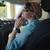 Natalia Sen1. Наталья - детский фотограф10НравитсяПоказать список оценившихвчера в 21:48Ответить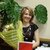 Резеда Зарипова1. Алсу (мастер по маникюру и по выпечке кондитерских изделий); 2. Интеренет-магазин (продажа пряжи); 3. Свое дело (вязание детских изделий ручная работа)11НравитсяПоказать список оценившихвчера в 21:48Ответить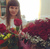 Екатерина Хомицкая1. Кирилл (владелец Кофейни) 2. Елена (косметолог) 3. Светлана (психолог)12НравитсяПоказать список оценившихвчера в 21:48Ответить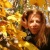 Елена Харитонова1. Катя (переводчик);
2. Марина (косметолог);
3. Ира (маникюр).13НравитсяПоказать список оценившихвчера в 21:49Ответить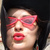 Вероника ВергулисЮлия (мастер шугаринга)
Алла (парикмахер)
Таня (бух.услуги)12НравитсяПоказать список оценившихвчера в 21:49Ответить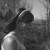 Евгения ГудковаСусанна(парикмахер)7НравитсяПоказать список оценившихвчера в 21:49Ответить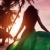 Олеся Каткова1. Оксана (обучение плетению кос) 2. Екатерина (Визажист. Курсы визажа для себя) 3. Анастасия (косметолог)9НравитсяПоказать список оценившихвчера в 21:49Ответить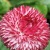 Маргарита МарусинаАвторемонт
Маникюр
Парикмахер8НравитсяПоказать список оценившихвчера в 21:49Ответить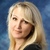 Елена Кугергинаяна - салон красоты, наталья - ателье, альбина - торты10НравитсяПоказать список оценившихвчера в 21:49Ответить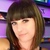 Марина Анатольевна1.Эля- мастер маникюра. 2.Елена - парикмахер. 3.Карина - мастер наращивание ресниц.10НравитсяПоказать список оценившихвчера в 21:49Ответить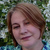 Марина Богданова1. Наталья (парикмахер)
2. Эльвира (изготовление тортов и хлебобулочных изделий)11НравитсяПоказать список оценившихвчера в 21:49Ответить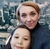 Марина Моисеева1. Мария (занимается кондитерским делом, выпечка тортов, пряников)
2. Наталья (занимается вязанием на заказ)
3. Евгений (лазерная резка и гравировка)
4. Марина (фотограф)11НравитсяПоказать список оценившихвчера в 21:50Ответить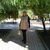 Мила Фомкина1. Елена (детский и семейный фотограф)
2. Рома (столярные изделия)
3. Сергей (кафе «Чашка»)10НравитсяПоказать список оценившихвчера в 21:50ОтветитьNatalia Sen2. Ирина - декупаж, 3. Надежда - оформление подарков, изготовление тортов.13НравитсяПоказать список оценившихвчера в 21:50Ответить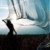 Гульназ Имельбаева1.парикмахер-Фая 2.маникюр-Дарья 3.фотограф-Мария12НравитсяПоказать список оценившихвчера в 21:50Ответить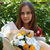 Леночка Лукина1. Татьяна (фотограф) 2. Ирина (кератин и ботокс для волос) 3. Александр (начинающий писатель и поэт)14НравитсяПоказать список оценившихвчера в 21:50Ответить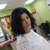 Юлия ГильгенбергДарья (логопед) Нина (колорист/окрашивание) Алена (рукоделие)12НравитсяПоказать список оценившихвчера в 21:50Ответить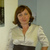 Альфия ХаликоваАмина (тортики) Зульфия (отделка, ремонт) Индира ( магазин электрики)11НравитсяПоказать список оценившихвчера в 21:50Ответить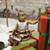 Маргарита Кондратюк1)Татьяна (небольшой магазин) 2)Елена (свадьбы) 3)Лиана (Шитье, рукоделие)11НравитсяПоказать список оценившихвчера в 21:50Ответить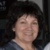 Наталья Дуйко1. Севиль (маникюр)
2. Ирина ( Стихи на заказ)
3. Катя (интернет -магазин)10НравитсяПоказать список оценившихвчера в 21:50Ответить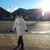 Наталья Васильева1.Сноха (продажа детской одежды) 2.Вячеслав(риэлторские услуги) 3.Светлана (парикмахер)6НравитсяПоказать список оценившихвчера в 21:50Ответить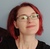 Маргарита Кошкина 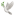 1. Элла (парикмахер) 2.Селена (психолог-эзотерик) 3.Оксана (Профориентолог)3НравитсяПоказать список оценившихвчера в 21:51Ответить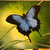 Ирина Шалганова1. Евгения (школа иностранных языков) 2. Владимир (игра на гитаре) 3. Екатерина (стоматолог)6НравитсяПоказать список оценившихвчера в 21:51Ответить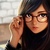 Танюша Глаголева1. Наталья Кукарцева (текстильные куклы)
2. Елена Акимова (швея)
3. Рассада Мценск (выращивание и реализация рассады)7НравитсяПоказать список оценившихвчера в 21:52Ответить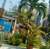 Татьяна Казенова1,Валентина Горшковаа( маникюр), 2. Катя Грухина( брови). 3. Ольга Владимирова( турагент)6НравитсяПоказать список оценившихвчера в 21:52Ответить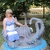 Оксана Кузьмина1.Виталий( мастерская сувениров) 2. Игорь( ремонт квартир) 3. Светлана(Маникюр)7НравитсяПоказать список оценившихвчера в 21:52Ответить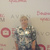 Татьяна Савина1. Татьяна ( парикмахер)7НравитсяПоказать список оценившихвчера в 21:53Ответить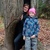 Наталья Овчинникова1. Светлана, подруга(парикмахер)
2. Ольга, (дефектолог)
3. Артур(фотограф)8НравитсяПоказать список оценившихвчера в 21:53Ответить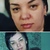 Наталья Власова1.Надежда(маникюр,парикмахер)
2.Эдуард(строительство)
3.Надежда(изделия из натуральной кожи)8НравитсяПоказать список оценившихвчера в 21:53Ответить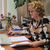 Марина ЧерноваКатюша - начинающий кондитер, Елена - косметолог, Ольга - художник9НравитсяПоказать список оценившихвчера в 21:53Ответить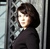 Александра Дручинина1. Александр (татумастер)
2. Екатерина (визажист)
3. Анна (фотограф).9НравитсяПоказать список оценившихвчера в 21:54Ответить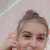 Ангелина Белер 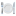 1.Елена(занимается вязанием игрушек на заказ) 2.Ольга(торты на заказ) 3.Наталья(парикмахер)9НравитсяПоказать список оценившихвчера в 21:54ОтветитьТатьяна Савина2. Наталья (ведущая) 3. Елена ( Сетевой маркетинг)8НравитсяПоказать список оценившихвчера в 21:54Ответить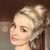 Юлия Пружина1.Антон( ритуальные услуги) 2.Александр( фотограф). 3. Ирина ( Интернет-магазин)6НравитсяПоказать список оценившихвчера в 21:55Ответить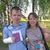 Елена Зеленцова1.Кирилл ( страхование)
2.Андрей ( бизнес для решительных)
3. Павел ( Студия звукозаписи)8НравитсяПоказать список оценившихвчера в 21:56Ответить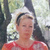 Татьяна Абраменкова1.Олеся (салон красоты)
2.Марина(продукция Tupperware)
3.Геннадий (продукция Amway)10НравитсяПоказать список оценившихвчера в 21:56Ответить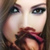 Лариса Козлова1.Анна (мастер маникюра) 2.Алена (парикмахер) 3.Роман (предприниматель, магазин детских игрушек)8НравитсяПоказать список оценившихвчера в 21:56Ответить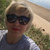 Галина Варблас1.Жанна Фролова (торты на заказ) 2.МарияОльга(перманентный макияж)6НравитсяПоказать список оценившихвчера в 21:56Ответить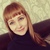 Надежда Перескокова1. Оксана (изготовление ростовых цветов, светильников) 2. Оля (визажист. стилист. бровист) 3. Людмила (парикмахер)8НравитсяПоказать список оценившихвчера в 21:56Ответить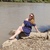 Инна Жданова1. Сергей-мастер тату
2. Станислав-обучает английскому языку
3. Екатерина-мастер по маникюру12НравитсяПоказать список оценившихвчера в 21:57Ответить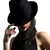 Nadya Yur'evna1.Екатерина-Вязаные шапки,повязки. 2.Ирина-Парикмахер. 3.Брат-Изготовление мебели под заказ.11НравитсяПоказать список оценившихвчера в 21:58Ответить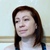 Анна Социна1.Анастасия (парикмахер)
2.Владимир (грузоперевозки)
3.Михаил (цветочный бизнес)8НравитсяПоказать список оценившихвчера в 21:58Ответить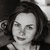 Аня Ожигина1. Людмила (маникюр) 2. Настя (стрижка собак) 3. Людмила (косметолог)7НравитсяПоказать список оценившихвчера в 21:59Ответить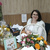 Мария Федорова (Шевелина)1. Студия цветов и флористики (Светлана)
2. Декоратор фотолокаций и фотозон, фотограф (Юлия)
3. Проведение банкетов и аренда зала (Светлана)7НравитсяПоказать список оценившихвчера в 22:00Ответить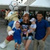 Ольга Матвеева1. Дмитрий (Услуги электрика), 2.Анастасия (Шугаринг), Виктория (Автосалон).7НравитсяПоказать список оценившихвчера в 22:02Ответить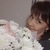 Марина Колташова1.Татьяна (мастер перманентного макияжа). 2.Ирина (ламинирование и биотатуаж бровей). 3. Татьяна (парикмахер).6НравитсяПоказать список оценившихвчера в 22:02Ответить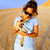 Анна Голубева1. Галия - художественная ковка
2. Ксения - домашний кондитер
3. Ольга - грумер9НравитсяПоказать список оценившихвчера в 22:02Ответить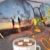 Ирина Куликова1. Анна (ювелирный салон) 2. Елена (торты на заказ) 3. Анна (изготовление авторских кружек)7НравитсяПоказать список оценившихвчера в 22:03Ответить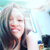 Ната Махонина1. Ирина (ногтевой мастер)
2. Валерия (художник)
3. Ольга (МЛМ бизнес)7НравитсяПоказать список оценившихвчера в 22:03Ответить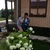 Ольга Шамеш1. Тамара- парикмахер, 2. Татьяна - продажа детской одежды, игрушек. 3. Людмила- онлайн обучение английского языка.7НравитсяПоказать список оценившихвчера в 22:03Ответить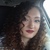 Диана Гаченкова1. Студия 4голувы. 2. Дарья (косметолог). 3. Наталья(огненное шоу)7НравитсяПоказать список оценившихвчера в 22:04Ответить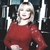 Светлана ЛагисTatyana Mkcos(интернет-магазин корейской косметики)7НравитсяПоказать список оценившихвчера в 22:05Ответить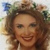 Виктория Алмазова1 Светлана (мастер по маникюру)
2 Анастасия (парикмахер)
3 Маша (торты на заказ)9НравитсяПоказать список оценившихвчера в 22:05Ответить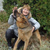 Вера Кузнецова1.Выставка "УшиЛапыХвост":реклама 1 :магазины, оптовики товаров для животных (посетители выставки); реклама 2 : питомники домашних животных (участники) ; 2. моя подруга Нина (экскурсовод); мой друг Ильгиз, карповый пруд (платная рыбалка)8НравитсяПоказать список оценившихвчера в 22:05ОтветитьСветлана ЛагисКсения Никитина (шугаринг/воск),Анна Чуланова (художник по куклам)9НравитсяПоказать список оценившихвчера в 22:07Ответить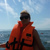 Лена Лапина1.Александр (студия кухонь)
2.Светлана(логопед-дефектолог)
3.Юлия (салон красоты)12НравитсяПоказать список оценившихвчера в 22:07Ответить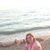 Татьяна Ивакина1. Максим (Изготовление лестниц и мебели из массива)
2. Наталья (Грузоперевозки)
3. Михаил (Автосервис)13НравитсяПоказать список оценившихвчера в 22:10Ответить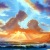 Ольга Борисова1 Настя (парикмахер)
2 Александр (мебель)
3 Наташа (домашние торты)14НравитсяПоказать список оценившихвчера в 22:10Ответить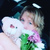 Анастасия Сигова1.Оксана( мастер ногтевого сервиса)
2 Евгений (электрик)
3. Алёна ( кондитерские изделия на дому)15НравитсяПоказать список оценившихвчера в 22:10Ответить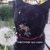 Rusalina MercedesОлег ( "Певзнер" диетическое питание) , Юлия (шугаринг), Симона( аниматор, организатор праздников для детей и взрослых).14НравитсяПоказать список оценившихвчера в 22:12Ответить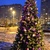 Юлия Кирьян1. Оксана (шары для праздников).
2. Маргарита (мастер депиляции).
3. Оксана (организатор пространства).13НравитсяПоказать список оценившихвчера в 22:13Ответить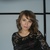 ***Леночка ***1. Ольга ( автошкола).
2. Настя ( маникюр).
3. Людмила ( игрушки).12НравитсяПоказать список оценившихвчера в 22:14Ответить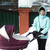 Маша Серова1. Елена-товары все для праздника. 2. Карине- салон красоты(стрижка волос, татуаж бровей, наращивание ресниц). 3. Алексей- "Муж на час" (электрика, сантехника).11НравитсяПоказать список оценившихвчера в 22:18Ответить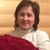 Райля Гараева1.Сосед делает столы из спила дерева и смолы.
2. Подруга риелтор
3. Родственница вяжет на заказ12НравитсяПоказать список оценившихвчера в 22:27Ответить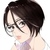 Svetlana Alexandrowna1. Олеся ( кондитер,пекарь)
2. Евгений ( фотограф)
3. Надежда ( парикмахер)11НравитсяПоказать список оценившихвчера в 22:28Ответить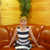 Анна Аникина1.Надежда (грумер)
2.Надежда(мастер по маникюру)
3.Сергей (ремонт автомобилей)12НравитсяПоказать список оценившихвчера в 22:33Ответить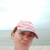 Кристина Счастливая1.Наталья (маникюр)
2.Катя (преподаватель танцев)
3.Ксения (коневодство)13НравитсяПоказать список оценившихвчера в 22:34Ответить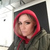 Ольгиньга Мохонько1. Юрий ( ремонт компьютеров) 2. Анастасия ( мастер по маникюру) 3. Андрей (владелец небольшого магазина)12НравитсяПоказать список оценившихвчера в 22:38Ответить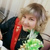 Natali Widineewa1. Кристина( парикмахер)
2. Наталья( мастер по маникюру)
3. Светлана( татуаж бровей)12НравитсяПоказать список оценившихвчера в 22:38Ответить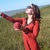 Ольга Жученко1. Ольга ( профессионал по эстетике лица и тела)
2. Олеся( нутрициолог)
3. Ольга ( специалист по ведической астрологии, рунам, нумерологии, хиромантии)11НравитсяПоказать список оценившихвчера в 22:42Ответить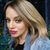 Оля Гаврикова1.Юлия(ручная бижутерия) 2.Сергей(электромонтажные услуги) 3.Нина(студия красоты)8НравитсяПоказать список оценившихвчера в 22:42Ответить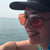 Екатерина Морозова1.Наталья (кондитер) 2. Иван (Гринвей) 3.Юлия (салон красоты)11НравитсяПоказать список оценившихвчера в 22:54Ответить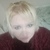 Олеся Петенёва1.Наталья-бутик цветов.2.Татьяна-логист фирмы международных грузоперевозок. Диана-салон красоты12НравитсяПоказать список оценившихвчера в 22:55Ответить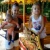 Лена Петрова1. Косметолог 2.пошив одежды(сосед)3.продажа одежды(сестра)12НравитсяПоказать список оценившихвчера в 22:59Ответить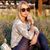 Светлана ТрацевскаяАня-бизиборды
Павел-домашняя еда
Светлана-косметолог10НравитсяПоказать список оценившихвчера в 22:59Ответить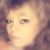 Наталья Маркер 1-Наталья ( отдел детской одежды) 2-Ксенья (мастер маникюра) 3- Сергей (отдел сотовых телефонов)11НравитсяПоказать список оценившихвчера в 23:02Ответить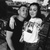 Аксана СапожникАлина- оформление праздников шарами
Валерий- ремонт квартир
Диана-курсы по похудению12НравитсяПоказать список оценившихвчера в 23:06Ответить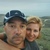 Ольга Червонная1. Юлия(букеты из сухофруктов)
2. Елена (вязание)
3. Палестра (спортклуб)13НравитсяПоказать список оценившихвчера в 23:09Ответить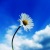 Анна Гилева1. Татьяна (консультант Mary Kay); 2. Ксения (маникюр); 3. Александра (парикмахер).13НравитсяПоказать список оценившихвчера в 23:12Ответить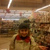 Лена Малая1. Родственница (вязание)
2. Знакомая (маникюр)
3. Валерия (оформление, цветы)12НравитсяПоказать список оценившихвчера в 23:14Ответить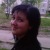 Галина Юдина1.Татьяна(админ посредника)
2. Елена (ателье)
3. Дмитрий ( мебель)12НравитсяПоказать список оценившихвчера в 23:24Ответить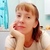 Вероника Сергеева1. Анжела (автор книг)
2. Алёна (автор книг)
3. Наталья (пошив и ремонт одежды любой сложности)12НравитсяПоказать список оценившихвчера в 23:24Ответить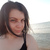 Наталия ИвановаЮрий(владелец спа салона)
Андрей ( мебель на заказ)
Вероника ( байер)12НравитсяПоказать список оценившихвчера в 23:28Ответить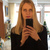 Екатерина Долгорукова1. Ольга (кето-курс в новую жизнь); 2. Сергей (хоккейный тренажёр-дорожка); 3. Елена (мастер маникюра)13НравитсяПоказать список оценившихвчера в 23:28Ответить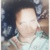 Яна Дорофеева1. Школа маникюра
2. Торты ручной работы
3. Изготовление аксессуаров, ручная работа11НравитсяПоказать список оценившихвчера в 23:31Ответить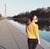 Мария Архипова1. Катя (ногтевой сервис)
2. Рада(организация праздников, тамада)
3. Лена (торты на заказ)
4. Татьяна (лавка цветочника )11НравитсяПоказать список оценившихвчера в 23:33Ответить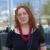 Анна Костенко1.Оля (дизайнер)
2.Олеся ( маникюр)
3.Жанна ( парикмахер)11НравитсяПоказать список оценившихвчера в 23:42Ответить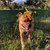 Юлия Анисимова1. Руслан (продажа вяленной рыбы)
2. Сергей (тату мастер)
3. София (товары для животных)10НравитсяПоказать список оценившихвчера в 23:56Ответить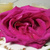 Наталья Романенко1. Администратор (кафе- бар)
2. Наталья( специалист по татуажу)
3.Павел( изготовление кожаных изделий).10НравитсяПоказать список оценившихвчера в 23:59Ответить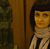 Оксана Витт1. Лариса (парикмахер).
2. Олеся (косметолог).
3. Василий (поставки товаров интернет-магазина).12НравитсяПоказать список оценившихсегодня в 0:01Ответить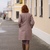 Екатерина Добросклонская1. Ольга (шугаринг)
2. Елена (мастер по маникюру)
3. Мила (массажист)11НравитсяПоказать список оценившихсегодня в 0:02Ответить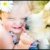 Юля Сюлатова1. Юлия - кондитер
2. Сергей- кованые изделия
3. Мария- наращивание волос11НравитсяПоказать список оценившихсегодня в 0:06Ответить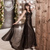 Галина Некраха1. Сестра ( салон Красоты).
2. Ольга (магазин игрушек).
3. Женя (массажный салон).10НравитсяПоказать список оценившихсегодня в 0:30Ответить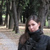 Елена Наточиева1.Татьяна ( мастер шугаринга)
2.Евгения ( персональный фитнес-тренер)
3. Мария ( парикмахер)9НравитсяПоказать список оценившихсегодня в 0:32Ответить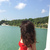 Марина Шевырева1. Любовь (парикмахер) 2. Наталья (нэйл-мастер) 3. Ольга (визажист)8НравитсяПоказать список оценившихсегодня в 0:37Ответить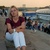 Дарья Иванова1. Елена ( совладелица салона красоты)10НравитсяПоказать список оценившихсегодня в 0:48ОтветитьДарья Иванова2. Анастасия ( владелица кофейни- кофе на вынос)
3. Татьяна ( торты на заказ)9НравитсяПоказать список оценившихсегодня в 0:57Ответить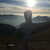 Ольга Меньшова1.Сергей (ведущий мероприятий)
2.София (постановка свадебного танца)
3. Мария (тренер йоги)11НравитсяПоказать список оценившихсегодня в 0:53Ответить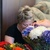 Светлана Игнатушенко1. Екатерина - визажист- стилист.
2. Максим- сладкие букеты.
3. Иван- Продажа деликатесов, рыбы и морепродуктов.12НравитсяПоказать список оценившихсегодня в 0:56Ответить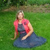 Юлия Губкина1. Наталья (фотограф)
2. Ирина ( домашняя кондитерская)
3. Светлана ( изготовление силиконовых грызунов)12НравитсяПоказать список оценившихсегодня в 1:07Ответить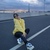 Анастасия Таржинская 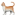 1.Екатерина (бровист)
2. Мария (мастер маникюра)
3. Надежда (массажист)11НравитсяПоказать список оценившихсегодня в 1:12Ответить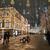 Марина Иванова1. Ольга (косметолог)
2. Надежда (детская одежда)
3. Элина (женская одежда)10НравитсяПоказать список оценившихсегодня в 1:47Ответить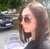 Катерина Мурашко1. Светлана (салон красоты)
2. Елена (торты)
3. Ирина (фотограф)8НравитсяПоказать список оценившихсегодня в 1:47Ответить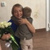 Татьяна АлипкинаЛюбовь ( психолог)
Ольга ( детский центр развития)
Татьяна ( агентство недвижимости)9НравитсяПоказать список оценившихсегодня в 2:04Ответить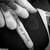 Эмма Овсепян1. Жанна ( стилист-парикмахер)
2.Елена ( Мебель на заказ)
3. Анастасия ( Одежда )10НравитсяПоказать список оценившихсегодня в 2:55ОтветитьАйнагуль БукинаАлена(мясо)
Мырза(Нумерология)
Анжела(аптека)9НравитсяПоказать список оценившихдва часа назадОтветить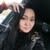 Aigul SuleimenovaМахаббат (парикмахерская)
Динара (гадание на кофейной гуще )
Анна (перманентный макияж)7НравитсяПоказать список оценившихдва часа назадОтветить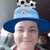 Анжелика Назарова1. Юлия (массаж, шутаринг) 2. Павел (школа танцев) 3. Ирина (кинолог, питомник)6НравитсяПоказать список оценившихдва часа назадОтветитьАнжелика НазароваЯ молодец! Я справлюсь!2НравитсяПоказать список оценившихчас назадОтветитьАнжелика НазароваЯ БУДУ! Постараюсь!2НравитсяПоказать список оценившихчас назадОтветить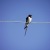 Елена Бурыкина (Могиленская)1. Татьяна - фотограф
2. Эля - маникюр
3. Зоя - парикмахер5НравитсяПоказать список оценившихчас назадОтветить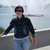 Людмила Чупина1. Владимир- финансовый консультант
2.Салон красоты "Сальвадор Дали"
3.Ижеыские термы3НравитсяПоказать список оценившихчас назадОтветить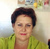 Светлана Шипелева1.Ирина(Вкусные букеты). 2.Татьяна(Здоровое питание). 3.Сергей(Ремонт телефонов)3НравитсяПоказать список оценившихчас назадОтветитьЕлена Бурыкина (Могиленская)Я справлюсь!
Я молодец!3НравитсяПоказать список оценившихчас назадОтветить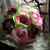 Марина Мальцева1 Ольга (парикмахер)
2 Петр (владелец помещений)
3 Евгений (свой магазин)2НравитсяПоказать список оценивших31 минуту назадОтветить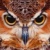 Галина Баранова1.Екатерина(инструктор грудничкового плавания) 2.Екатерина(парикмахер) 3.Елена(вязание игрушек)1НравитсяПоказать список оценивших19 минут назадОтветить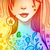 Ольга Мишина1. Татьяна - магазин сумок 2 Алексей продажа блока 3 Альбина фотограф1НравитсяПоказать список оценивших18 минут назадОтветитьИрина Савчук1. Юрий ( парикмахер). 2. Света ( выпечка тортов). 3. Егор ( тренер по плаванию).1НравитсяПоказать список оценивших16 минут назадОтветить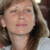 Ульяна Иконникова1. Александр- владелец медицинского центра;
2. Александра- владелец салона по процедуре удаления волос сахаром и воском;
Илья- размещение рекламы на видеоэкранах в городе, печать.